Проект	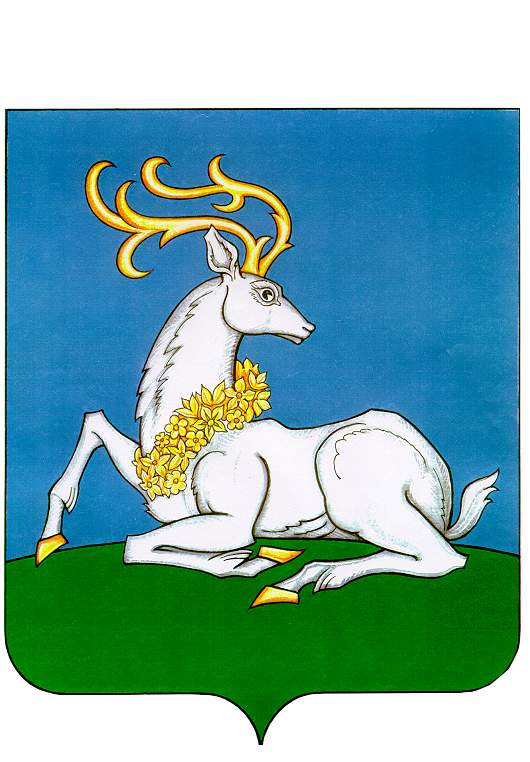 Об утверждении муниципальной программыОдинцовского городского округа Московской области«Цифровое муниципальное образование»на 2023-2027 годыВ соответствии с Бюджетным кодексом Российской Федерации, Порядком разработки и реализации муниципальных программ Одинцовского городского округа Московской области, утвержденным постановлением Администрации Одинцовского городского округа от 20.08.2019 № 313, Перечнем муниципальных программ Одинцовского городского округа Московской области, утвержденным постановлением Администрации Одинцовского городского округа от 25.07.2022 № 3402, ПОСТАНОВЛЯЮ:1. Утвердить муниципальную программу Одинцовского городского округа Московской области «Цифровое муниципальное образование» на 2023-2027 годы (прилагается).2. Опубликовать настоящее постановление в официальных средствах массовой информации и разместить на официальном сайте Одинцовского городского округа Московской области в сети «Интернет».3. Настоящее постановление вступает в силу с 01.01.2023 и подлежит применению к правоотношениям, возникающим при составлении бюджета Одинцовского городского округа Московской области на 2023 год и плановый период 2024 и 2025 годов.4. Контроль за выполнением настоящего постановления оставляю за собой.Глава Одинцовского городского округа					 А.Р. Иванов